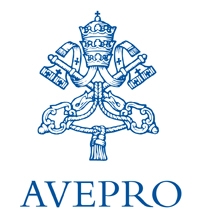 Questionario per gli Studentisulle Unità di ServizioInformazioni sullo studenteStudente a tempo pieno Sì  No Tipologia d’iscrizione: Regolare  Ripetente  Fuori corso  Altro  Anno di corso: _______________________________________Altro / suggerimenti (specificare)………………………………………………………………………………………………………………………………………………………………………………………………Data:	____________________ (gg/mm/aaaa)GRAZIE PER 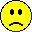 Decisamente noPiù no che sì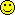 Più si che noDecisamente   sìNon prevista/ non sa rispondereLA SEGRETERIA OFFRE UN SERVIZIO ADEGUATO IN TERMINI DI:LA SEGRETERIA OFFRE UN SERVIZIO ADEGUATO IN TERMINI DI:LA SEGRETERIA OFFRE UN SERVIZIO ADEGUATO IN TERMINI DI:LA SEGRETERIA OFFRE UN SERVIZIO ADEGUATO IN TERMINI DI:LA SEGRETERIA OFFRE UN SERVIZIO ADEGUATO IN TERMINI DI:LA SEGRETERIA OFFRE UN SERVIZIO ADEGUATO IN TERMINI DI:1. orario2. disponibilità3. servizio informativo4. numero del personale5. competenza del personaleUN SERVIZIO ADEGUATO IN TERMINI DI:UN SERVIZIO ADEGUATO IN TERMINI DI:UN SERVIZIO ADEGUATO IN TERMINI DI:UN SERVIZIO ADEGUATO IN TERMINI DI:UN SERVIZIO ADEGUATO IN TERMINI DI:UN SERVIZIO ADEGUATO IN TERMINI DI:1. orario2. numero del personale3. adeguatezza postazioni4. competenza del personale5. disponibilità volumi6. servizio prestiti7. servizio informatico8. mezzi di riproduzione/copisteriaOFFRE UN SERVIZIO ADEGUATO IN TERMINI DI:OFFRE UN SERVIZIO ADEGUATO IN TERMINI DI:OFFRE UN SERVIZIO ADEGUATO IN TERMINI DI:OFFRE UN SERVIZIO ADEGUATO IN TERMINI DI:OFFRE UN SERVIZIO ADEGUATO IN TERMINI DI:OFFRE UN SERVIZIO ADEGUATO IN TERMINI DI:1. orario2. numero del personale3. adeguatezza postazioni4. competenza del personale5. disponibilità volumi6. servizio prestiti7. servizio informatico8. mezzi di riproduzione/copisteriaIL LABORATORIO INFORMATICO OFFRE UN SERVIZIO ADEGUATO IN TERMINI DI:IL LABORATORIO INFORMATICO OFFRE UN SERVIZIO ADEGUATO IN TERMINI DI:IL LABORATORIO INFORMATICO OFFRE UN SERVIZIO ADEGUATO IN TERMINI DI:IL LABORATORIO INFORMATICO OFFRE UN SERVIZIO ADEGUATO IN TERMINI DI:IL LABORATORIO INFORMATICO OFFRE UN SERVIZIO ADEGUATO IN TERMINI DI:IL LABORATORIO INFORMATICO OFFRE UN SERVIZIO ADEGUATO IN TERMINI DI:1. orario2. disponibilità postazioni3. supporti tecnologici4. assistenza del personaleLE AULE SONO ADEGUATE IN TERMINI DI:LE AULE SONO ADEGUATE IN TERMINI DI:LE AULE SONO ADEGUATE IN TERMINI DI:LE AULE SONO ADEGUATE IN TERMINI DI:LE AULE SONO ADEGUATE IN TERMINI DI:LE AULE SONO ADEGUATE IN TERMINI DI:1. idoneità postazioni2. luminosità3. acustica4. climatizzazione5. attrezzatura tecnologicaADEGUATEZZA DEGLI ALTRI SERVIZI:ADEGUATEZZA DEGLI ALTRI SERVIZI:ADEGUATEZZA DEGLI ALTRI SERVIZI:ADEGUATEZZA DEGLI ALTRI SERVIZI:ADEGUATEZZA DEGLI ALTRI SERVIZI:ADEGUATEZZA DEGLI ALTRI SERVIZI:1. sala studio2.  punti di ristoro3. mensa4. pulizia ambienti5. attrezzature sportive